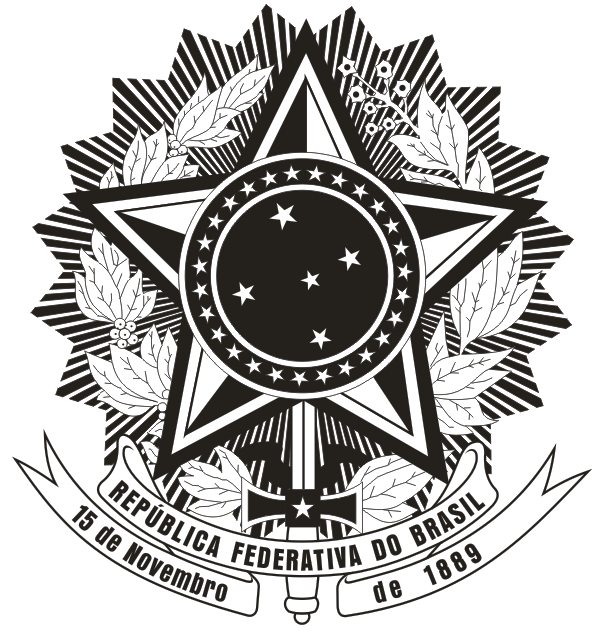 MINISTÉRIO DA EDUCAÇÃO - MECUNIVERSIDADE FEDERAL RURAL DE PERNAMBUCOPRÓ-REITORIA DE PESQUISA E PÓS-GRADUAÇÃO PROGRAMA DE PÓS-GRADUAÇÃO EM ZOOTECNIAFONE: (81) 3320.6554 – FAX: (81) 3320.6555Lista de homologados da Seleção DE MESTRADO para o programa de pós-graduação em zootecnia, iNGRESSO NO PRIMEIRO SEMESTRE DE 2017.Recife, 04 de novembro de 2016.CARLOS BÔA-VIAGEM RABELLOCoordenador do PPGZ/PDIZMINISTÉRIO DA EDUCAÇÃO - MECUNIVERSIDADE FEDERAL RURAL DE PERNAMBUCOPRÓ-REITORIA DE PESQUISA E PÓS-GRADUAÇÃO PROGRAMA DE PÓS-GRADUAÇÃO EM ZOOTECNIAFONE: (81) 3320.6554 – FAX: (81) 3320.6555Lista de homologados da Seleção DE DOUTORADO para o programa de DOUTORADO INTEGRADO EM ZOOTECNIA, iNGRESSO NO PRIMEIRO SEMESTRE DE 2017.Recife, 04 de novembro de 2016.CARLOS BÔA-VIAGEM RABELLOCoordenador do PPGZ/PDIZMINISTÉRIO DA EDUCAÇÃO - MECUNIVERSIDADE FEDERAL RURAL DE PERNAMBUCOPRÓ-REITORIA DE PESQUISA E PÓS-GRADUAÇÃO PROGRAMA DE PÓS-GRADUAÇÃO EM ZOOTECNIAFONE: (81) 3320.6554 – FAX: (81) 3320.6555Lista de homologados da Seleção DE DOUTORADO para o programa de DOUTORADO INTEGRADO EM ZOOTECNIA, iNGRESSO NO PRIMEIRO SEMESTRE DE 2017.Servidores da ufrpe (Resolução N0 096/2015) Recife, 04 de novembro de 2016.CARLOS BÔA-VIAGEM RABELLOCoordenador do PPGZ/PDIZNomeÁreaHomologaçãoMotivoAghata Elins Moreira da SilvarDeferida-alessandra cristina de lima soaresrDeferida-Alexandre Henrique Leandro da SilvafDeferida-ALISSON HERCULANO DA SILVArDeferida-André Alves de AlbuquerquenrIndeferidaNão anexou o documento que comprova a conclusão da graduaçãoAysllan Harlley Rodrigues PereirarDeferida-Bruna de Lucena dos SantosnrDeferida-Claudineide Florencio da SilvarDeferida-Dêiverson Dênis Mendonça de AraújofDeferida-ELSVALDO JOSÉ SILVA ALENCARfDeferida-ERIANNA MARILAC DE SIQUEIRA NOGUEIRAnrDeferida-ERMESSON MASCARENHAS DA SILVArIndeferidaSem anexosJadylson Thyago Francisco Almeida SilvarDeferida-Jennifer Nandes Pereira da SilvarDeferida-Lays Thayse Alves dos SantosrDeferida-Rebecca Basto Brasileiro SilvafDeferida-RENAN FERREIRA DA SILVArDeferida-Salmo Olegário Lima da SilvarDeferida-Sheyla Priscila Oliveira do NascimentonrDeferida-TARLAN OLIVEIRA MILANÊSrDeferida-Thailine Santana SantosnrDeferida-valdelira lima de liranrDeferida-LegendaR: RuminantesNR: Não RuminantesF: ForragiculturaNomeÁreaHomologaçãoMotivoalexandre correa de castro juniorRDeferida-Ana Caroline Cerqueira de MeloRDeferida-Cintia Mirely de AraujoRDeferida-Claudia Tenório de NoronhaRDeferida-Edine Roberta de LimaRDeferida-EVANNIELLY THUANNY DOS SANTOS SILVARDeferida-Felipe José Santos da SilvaRDeferida-Helton Grégory Santos ArcanjoRDeferida-Jeska Thayse da Silva Fernandes da CunhaRDeferida-Jéssyca Karen PinheiroRDeferida-João Vitor Fernandes ClementeRInferidaNão anexou o documento que comprova a conclusão da graduaçãoJULIANA SANTOS FARIASRDeferida-Maria Izabel Batista pereiraRDeferida-Maria Julia Araujo Feitosa MeloRIndeferidaNão anexou os históricos da graduação e do mestradoMarilene dos Santos MacielRIndeferidaNão anexou o diploma e o histórico da graduaçãoMARINA DE PAULA ALMEIDARDeferida-MICHELLY DAYANE ARAÚJO DE ALMEIDARDeferida-PENÉLLOPE TELES VIVEIROS DA SILVARDeferida-Rodrigo Barbosa de AndradeRDeferida-TOMAS GUILHERME PEREIRA DA SILVARIndeferidaNão anexou o diploma e o histórico da graduaçãoLegendaR: RuminantesNR: Não RuminantesF: ForragiculturaNomeÁreaHomologaçãoMotivoGilcifran Prestes de AndradeRDeferida-LegendaR: RuminantesNR: Não RuminantesF: Forragicultura